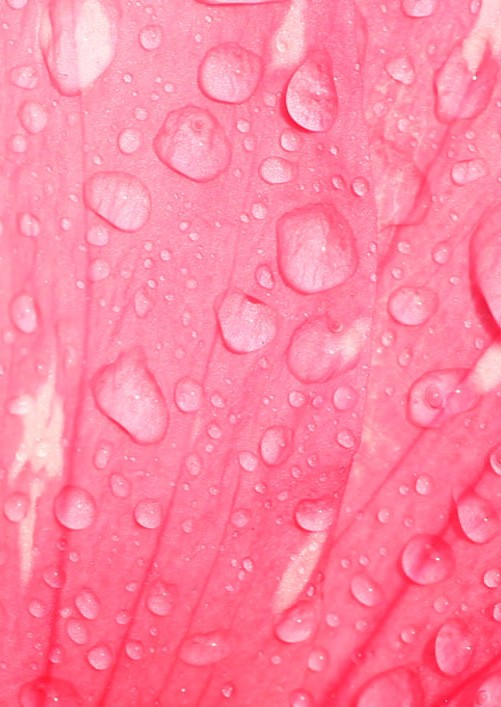 Bienvenido,DICIEMBRE